SENTENZAN.R.G. CRON.REP.Cessazione degli effetti     civilisenza figli minori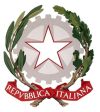 REPUBBLICA ITALIANAIN NOME DEL POPOLO ITALIANOTRIBUNALE DI PAVIAIl Tribunale riunito in camera di consiglio e così compostoDott.             	                                                                          PresidenteDott.        	                                                                                       Giudice Dott.                                                                                                  Giudice ha pronunciato la seguenteSENTENZAnella causa civile di I Grado iscritta al n.                          /                     R.G. promossa daCF con il patrocinio dell’Avv. e con domicilio eletto in e daCF con il patrocinio dell’Avv. e con domicilio eletto in E con l’intervento del pubblico ministero, che nulla ha oppostoLe parti hanno rassegnato le seguenti conclusioni:MOTIVI DELLA DECISIONERileva il Collegio che la domanda di cessazione degli effetti civili del matrimonio proposta dai ricorrenti è fondata e deve pertanto essere accolta.Infatti è stata depositata la copia del decreto con cui il Tribunale di ……………………………………….  , in data …………………………………………….., ha omologato la separazione personale dei coniugidella sentenza, passata in giudicato, con cui il Tribunale di ………………………..  , in data ………………………………………………, ha pronunciato la separazione personale dei coniugi; dell’atto di negoziazione assistita stipulato in data ………………...Le certificazioni anagrafiche dimostrano, poi, che i coniugi non vivono più insieme. Si deve pertanto ritenere provato che la separazione si è protratta ininterrottamente e che si sono quindi verificati i presupposti per la pronuncia della cessazione degli effetti civili del matrimonio.PER QUESTI MOTIVIil Tribunale, definitivamente pronunciando, così statuisce:pronuncia la cessazione degli effetti civili del matrimonio contratto ail giorno da e da (atto n.                , parte II, serie A, del registro degli atti di matrimonio dell’anno                      );ordina all’ufficiale dello stato civile del comune suddetto di procedere all’annotazione della presente sentenza;recepisce le condizioni indicate dalle parti, sopra riportate e da intendersi qui integralmente trascritte.Pavia, Il Giudice relatore ed estensoreIl Presidente